Hotel ReservationThank you for choosing Beijing Continental Grand Hotel（北京五洲大酒店）, The hotel offers two types of rooms: Deluxe King Room and Deluxe Twin Room, priced at 658 yuan per night,We are delighted to confirm the following reservation(s):For international delegates please fill in the information in the form above and send it to the following email: liujiaxinjob2020@163.com, and we will give you a reply!Hotel address:  No. 8 Beichen East Road, Chaoyang District, Beijing （北京朝阳区北辰东路8号）Contact person for hotel accommodation:  Jiaxin LiuContact number:   0086 15669363727mail:  liujiaxinjob2020@163.com Domestic reservation please scan the code directly:联系人：刘嘉欣电   话：15669363727国内参会人员可微信扫描下方二维码预定五洲大酒店：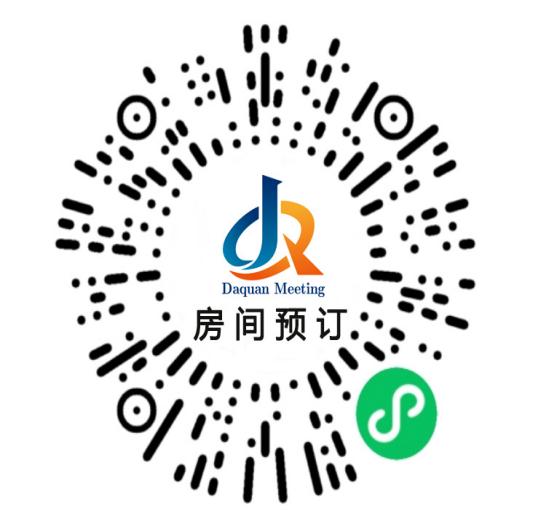 We do look forward to welcoming you to Beijing Continental Grand HotelGuest Name(s)Arrival DateDeparture DateRoom Type(Deluxe King Room or Deluxe Twin Room)Payment:Guest Own Account                □On Company Account□Room Charge by Company Account, incidentals by Guest Own Account